РАСПОРЯЖЕНИЕО проведении текущего ремонта водопровода№   49                                                                         «22 »  сентября  2014 г.В связи с аварией, провести текущий ремонт водопровода ул. Весенняя с. Октябрьское Стерлитамакского района Республики Башкортостан.Утвердить локальную смету на сумму  99949,46 руб. (девяносто девять тысяч девятьсот сорок девять рублей 46 копеек) на текущий ремонт водопровода ул. Весенняя с. Октябрьское Стерлитамакского района Республики Башкортостан.Глава сельского поселенияОктябрьский сельсовет                                                         Г.Я. ГафиеваБашkортостан РеспубликаһыныңСтəрлетамаk районымуниципаль районыныңОктябрь ауыл советыауыл биләмәһеХЄКИМИЯТЕ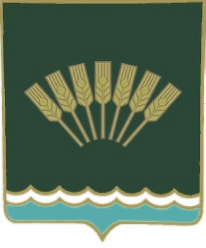 Администрация сельского поселенияОктябрьский сельсоветмуниципального районаСтерлитамакский район Республики Башкортостан